Financovanie štúdia – zber výdavkov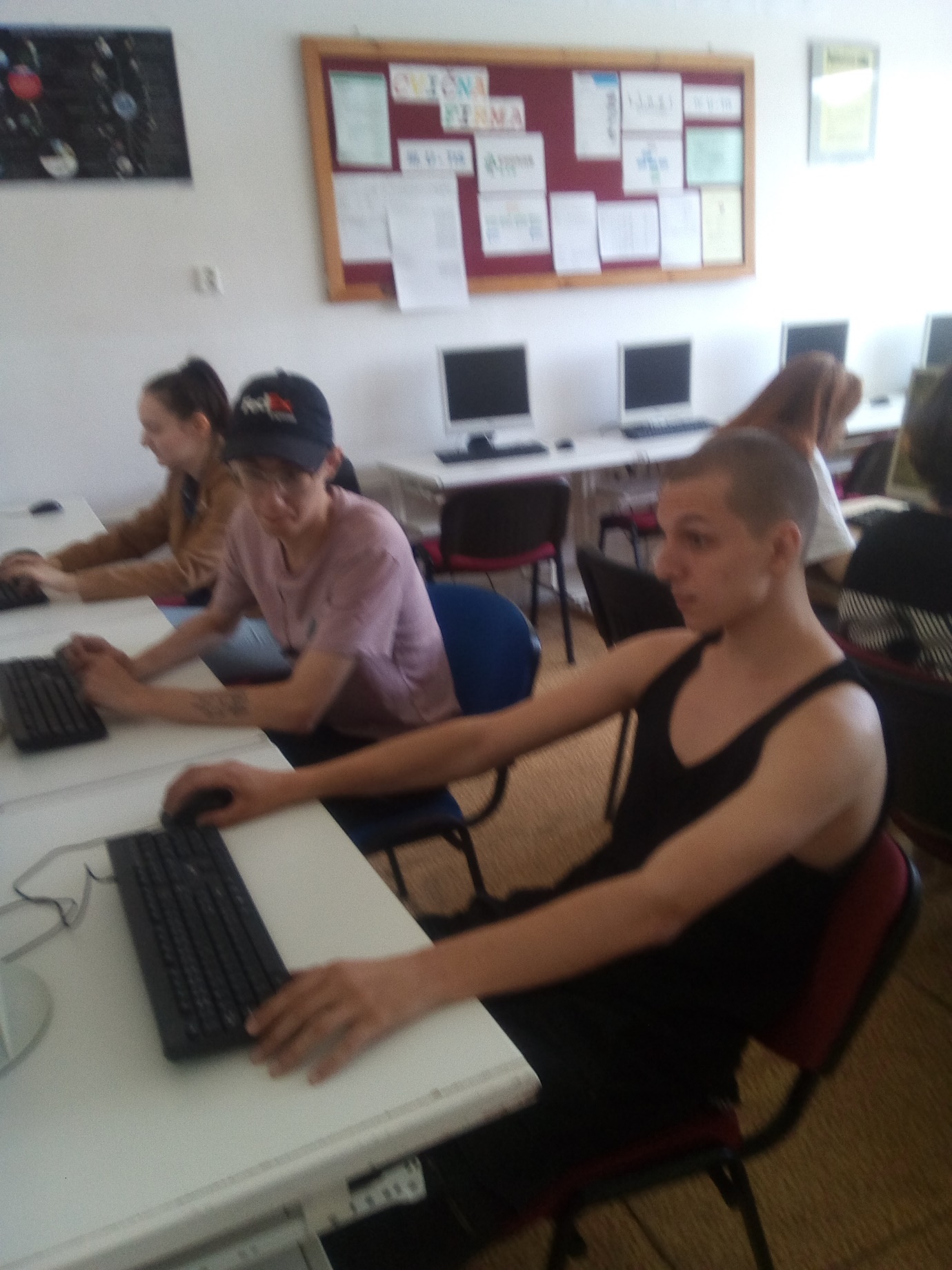 